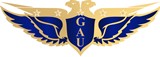 SCHOOL OF AVIATION 2023-2024 SPRING SEMESTER FINAL EXAM TIMETABLESCHOOL OF AVIATION 2023-2024 SPRING SEMESTER FINAL EXAM TIMETABLESCHOOL OF AVIATION 2023-2024 SPRING SEMESTER FINAL EXAM TIMETABLESCHOOL OF AVIATION 2023-2024 SPRING SEMESTER FINAL EXAM TIMETABLESCHOOL OF AVIATION 2023-2024 SPRING SEMESTER FINAL EXAM TIMETABLESCHOOL OF AVIATION 2023-2024 SPRING SEMESTER FINAL EXAM TIMETABLECIVIL AVIATION AND CABIN SERVICESCIVIL AVIATION AND CABIN SERVICESCIVIL AVIATION AND CABIN SERVICESCIVIL AVIATION AND CABIN SERVICESCIVIL AVIATION AND CABIN SERVICESCIVIL AVIATION AND CABIN SERVICESCourse CodeInv.RoomDateDateTimeCACS109SGH327/05/24Monday10:00 – 11:30CACS108SGH327/05/24Monday12:00 –13 :30CACS206LBH327/05/24Monday14:00-15:30CACS210FBH328/05/24Tuesday12:00 –13 :30CACS104FBH328/05/24Tuesday12:00 –13 :30CACS103LBH328/05/24Tuesday13:30-15:00CACS204LBH328/05/24Tuesday13:30-15:00CACS102FBH329/05/24Wednesday10:00 – 11:30CACS202LBH329/05/24Wednesday10:00 – 11:30CACS208FBH329/05/24Wednesday12:00 –13 :30CACS214FBH330/05/24Thursday10:00 – 11:30CACS106LBH330/05/24Thursday10:00 – 11:30CACS110FBH330/05/24Thursday12:00-13:30CACS212LBH331/05/24Friday11:00-12:30   CACS111LBH331/05/24Friday11:00-12:30SCHOOL OF AVIATION 2023-2024                       SPRING  SEMESTERFINAL  EXAM TIMETABLESCHOOL OF AVIATION 2023-2024                       SPRING  SEMESTERFINAL  EXAM TIMETABLESCHOOL OF AVIATION 2023-2024                       SPRING  SEMESTERFINAL  EXAM TIMETABLESCHOOL OF AVIATION 2023-2024                       SPRING  SEMESTERFINAL  EXAM TIMETABLESCHOOL OF AVIATION 2023-2024                       SPRING  SEMESTERFINAL  EXAM TIMETABLESCHOOL OF AVIATION 2023-2024                       SPRING  SEMESTERFINAL  EXAM TIMETABLEAVIATION MANAGEMENTAVIATION MANAGEMENTAVIATION MANAGEMENTAVIATION MANAGEMENTAVIATION MANAGEMENTAVIATION MANAGEMENTCourse CodeInv.RoomDateDateTIMEAVM306SGH327/05/24Monday10:00 – 11:30AVM401KAH327/05/24Monday14:00-15:30AVM302SGH328/05/24Tuesday10:00 – 11:30AVM308  FBH328/05/24Tuesday12:00-13:30AVM404KAH328/05/24Tuesday13:30-15:00AVM406İDH329/05/24Wednesday15:00-16:30AVM202ÇEH330/05/24Thursday10:00 – 11:30AVM402ÇEH330/05/24Thursday12:00-13:30AVM304İDH330/05/24Thursday12:00-13:30AVM408KAH331/05/24Friday11:00-12:30